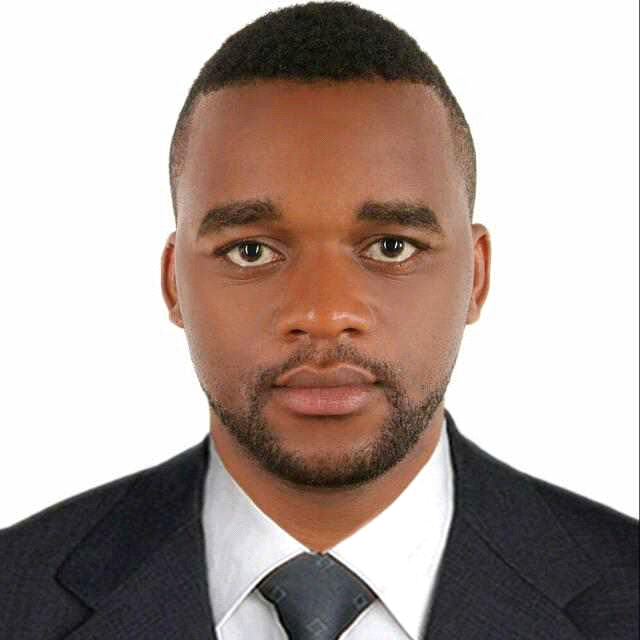 CHIChi.350322@2freemail.com 	 CURRICULUM VITEAPROFESSIONAL SUMMARY I am seeking employment with a company where I can grow professionally and personally.I seek challenging opportunities where I can fully use my skills for the success of the organization.I want to succeed in a stimulating and challenging environment that will provide me with advancement opportunities.Working with a team of successful and eligible workers who are willing to do more research to improve the achievement of companies Gold’s is my one big and main priority  SKILLSHigh level of communication skills and customers interactions.Good at product exhibition at any seminar or conference.Qualified customer satisfaction professional and has been given qualifications of honored of preferred customers services client.Very friendly with co-workers and can work with too many people as well as working alone under pressure.WORK HISTORYSALES REPRESENTATIVE.KIRBI.(STRONG MOTTO.CO)Functions.Making calls to advertise kirbi products.Making appointments with customers Visiting customers at home for free demonstration on how our products work.Creating reference by taking further clients to be contacted in future for free demonstrations.Taking contacts of customers and making sure I contact them after a while to ensure that the product serves them at their best.Ref:  Manager                                                                             Year: 27th August 2016 (SALES ASSOCIATE)(Global Fashions Mozambique) Description of job:I have full knowledge of cross selling and up selling(WILL).Deep knowledge of key performance indicator( KPI)Productive in the cash system( NAVISON) proficient –productive knowledge in the cash system.Contacting customers after sales and delivery is successful and also making sure the product serves them at the best.%100 contributed to team success by exceeding team sales goals by frequently Programming daily targeted market situation and strategizing new methods to target competitors.Ref: Senior sales manager                                                                  Year: 13th March 2015 CALL CENTER AGENTMTN CAMEROON .DUTIES:Providing advice and relevant information to any caller who has a problem concerning our net work services.Attempting to resolve all enquires on the first calls and all the calls concerning our net-work.Make sure all telephone calls are answered promptly and queries and solved, request, orders customers make are directed to the correct quarters.Following up the customers calling them back for any information concerning our product and further adjustments.Reporting callers worries to the management department for improvement.Ref: Manager                                           Year: 28th January 2014 SALES REPRESENTATIVELondon Fashion shop CameroonDUTIES:Putting up strategies for new methods of sales daily and proving my best to the customers.Making offers of the type of designs available and providing the customer with the best in a timely manner.Working on sales and innovative ideas on how to market our products to the world through social media.Ref: Sales Director                                      Year and date: 24th of February 2013 PERSONAL INFORMATIONNationality: Cameroon			Date of birth:08th October 1990Marital status: MarriedGender: Male					Place of birth: BamendaEDUCATIONSECONDARY LEVEL CERTIFICATE CPC BALIADVANCE LEVEL CERTIFICATE IN ARTS AND SCIENCE IN C.P.C BALIBACHELORS DEGREE IN BUISNESS ADMINISTRATIONCERTIFIED AS BEST SALES ASSOCIATE IN LONDON FASHIONSHOP CAMEROON.ATTESTATION IN BUISNESS ORIENTED SEMINARS IN CAMEROON.LANGUAGE SKILLSENGLISH:  SPOKEN AND WRITEN VERY FLUENTFRENCH: SPOKEN AND WRITENCOMPUTER SKILLMicrosoft office including word, excel, powerpoint, excellentinternet skillsN.B   All documents and Certifications and Referee Contacts will be supported upon your request